Abbiamo provato a disegnare i muri a secco cercando di copiare ogni dettaglio.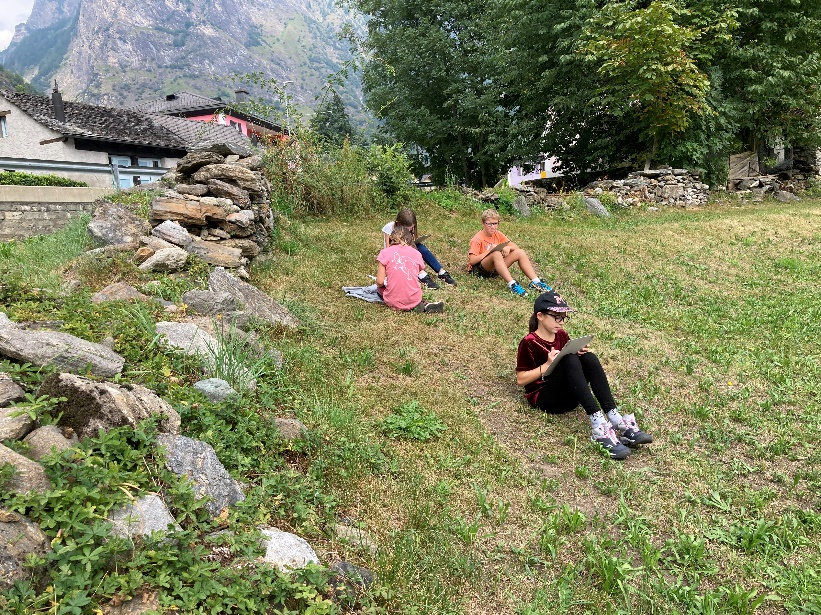 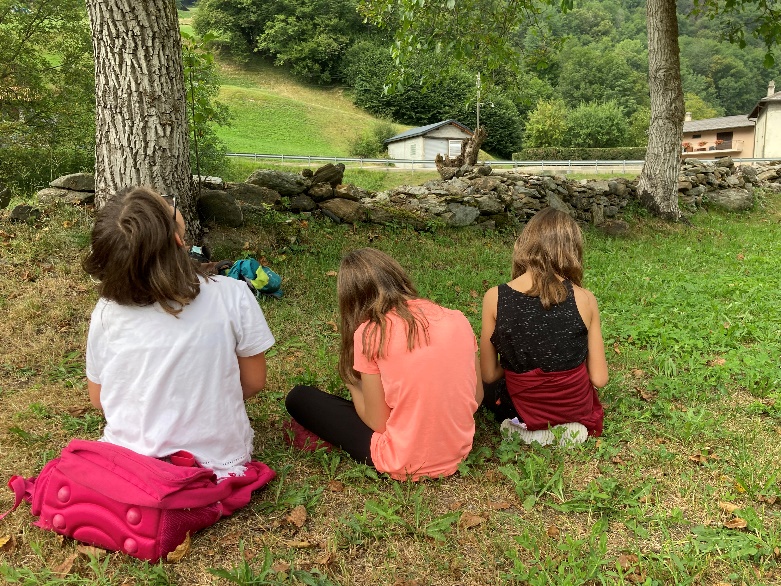 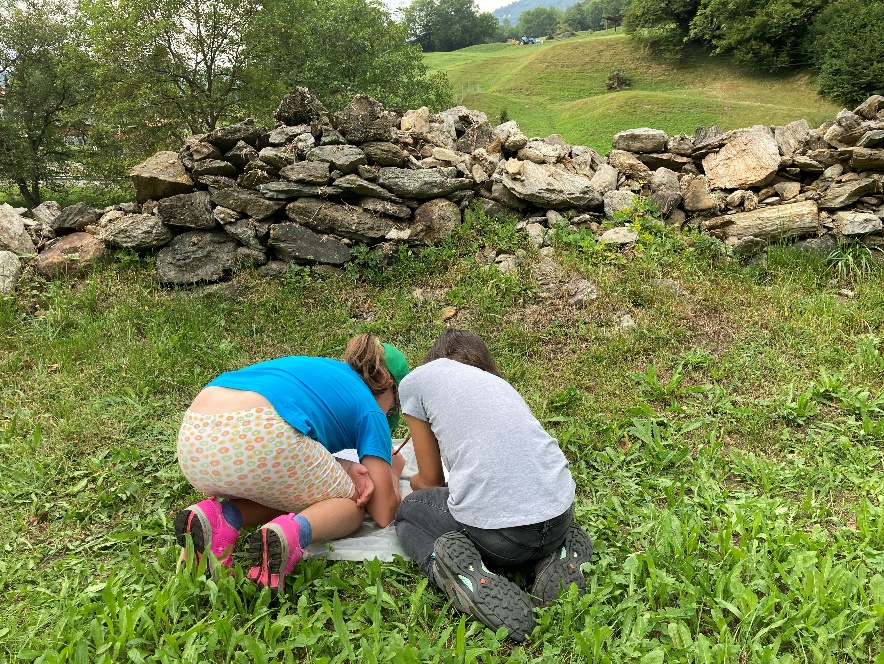 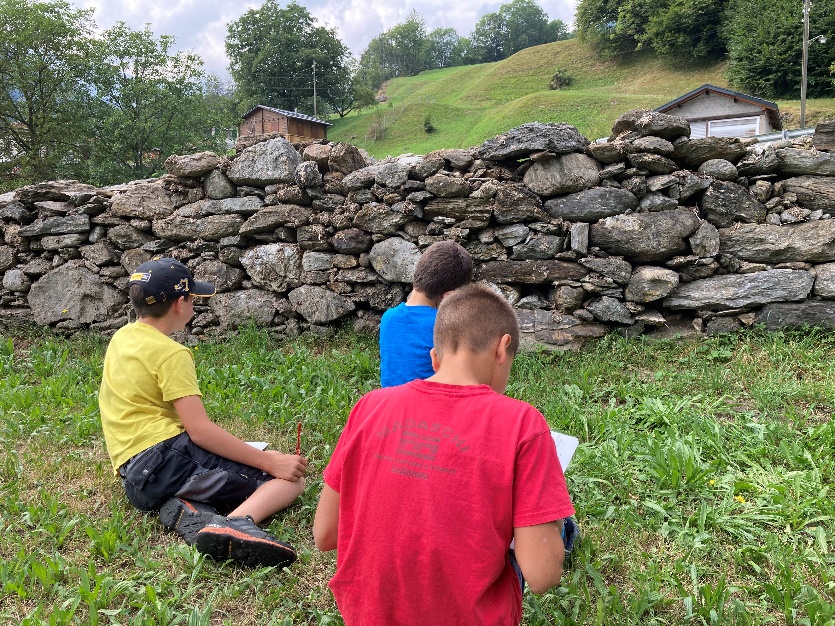 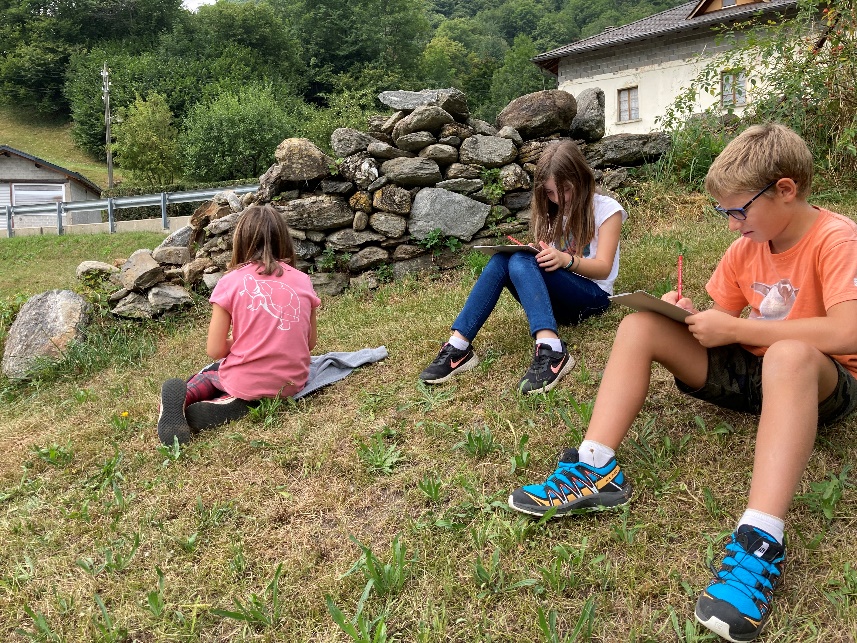 